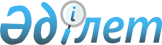 О внесении изменений и дополнений в приказ Министра внутренних дел Республики Казахстан от 1 июня 2002 года N 387 "Об утверждении Правил конвоирования подозреваемых и обвиняемых", зарегистрированный за N 1879
					
			Утративший силу
			
			
		
					Приказ Министра внутренних дел Республики Казахстан от 4 марта 2004 года N 162. Зарегистрирован в Министерстве юстиции Республики Казахстан от 1 апреля 2004 года N 2784. Утратил силу приказом Министра внутренних дел Республики Казахстан от 2 декабря 2016 года № 1122.      Сноска. Утратил силу приказом Министра внутренних дел РК от 02.12.2016 № 1122 (вводится в действие по истечении десяти календарных дней после дня его первого официального опубликования).

      В целях урегулирования некоторых вопросов конвоирования и охраны особо опасных преступников,  ПРИКАЗЫВАЮ: 

      1. Внести в  приказ  Министра внутренних дел Республики Казахстан от 1 июня 2002 года N 387 "Об утверждении Правил конвоирования подозреваемых и обвиняемых" (зарегистрирован за N 1879 от 12 июня 2003 года, опубликован в бюллетене нормативных правовых актов центральных исполнительных органов Республики Казахстан, 2003 год, N 5-6) следующие изменения и дополнения: 

      в Правилах, утвержденных данным приказом: 

      в пункте 36: 

      предложение второе заменить предложением следующего содержания: "Устанавливается три уровня безопасности конвоирования: обыкновенный, усиленный, особый."; 

      дополнить подпунктом 3) следующего содержания:  

      "3) особый конвой назначается при конвоировании подозреваемых и обвиняемых:  

      привлекаемых к уголовной ответственности за преступления, по которым уголовным законодательством Республики Казахстан установлена исключительная мера наказания - смертная казнь, либо пожизненное лишение свободы;  

      действия которых признаны судом особо опасным рецидивом преступлений;  

      совершивших тяжкие, особо тяжкие преступления, склонных к побегу, нападению на конвоиров и персонал мест содержания под стражей; 

      привлекаемых к уголовной ответственности за преступления, вызвавших большой общественный резонанс.  

      Маршрут конвоирования разрабатывается совместно с оперативными службами и согласовывается с руководством ГУВД-УВД областей и на транспорте.  

      Конвой назначается из расчета на одного конвоируемого не менее 4-х конвоиров (конвоирование из изоляторов временного содержания в следственные изоляторы, на следственные действия, в медицинские учреждения, суды, на обменные пункты и обратно не допускается в группе с другими подозреваемыми и обвиняемыми). 

      Начальником (старшим) особого конвоя назначается сотрудник полиции из числа офицерского состава. Состав конвоя в обязательном порядке экипируется в бронежилеты; вооружается огнестрельным оружием; имеет при себе специальные средства: газовое оружие, наручники, резиновые палки, а также средства связи (радиостанции); сигнальный пистолет, металлоискатель. Конвоирование производится с использованием служебных собак."; 

      дополнить абзацем третьим следующего содержания: 

      "Для ограничения свободы движения конвоируемого используются: при обыкновенном конвое наручники типа "Нежность-1", "Нежность-2"; при усиленном конвое типа "Нежность-2", "Букет"; при особом конвое для необходимости фиксирования конвоируемого могут быть использованы наручники с цепочкой типа "Букет", "Прикол", комбинированные соединенные цепью наручники и браслеты, ограничивающие свободу движения рук и длину шага.". 

      2. Контроль за исполнением настоящего приказа возложить на вице-Министра внутренних дел Республики Казахстан генерал-майора полиции Ускимбаева К.Б., Департамент предварительной изоляции подозреваемых и следственно-арестованных Министерства внутренних дел Республики Казахстан (Баймухамбетов М.М.). 

      3. Настоящий приказ вводится в действие со дня его государственной регистрации в Министерстве юстиции Республики Казахстан.       Министр 

       Согласовано:       Заместитель Генерального          Министр транспорта и коммуникаций 

     прокурора Республики Казахстан    Республики Казахстан 

     26.02.2004 г.                     15.02.2004 г. 

  
					© 2012. РГП на ПХВ «Институт законодательства и правовой информации Республики Казахстан» Министерства юстиции Республики Казахстан
				